OFICINA DE CONTROL URBANONOTIFICACIÓN POR AVISOArt. 69 Código de Procedimiento Administrativo y de lo Contencioso Administrativo C.P.A. y de lo C.A.En cumplimiento de lo previsto en el artículo 69 de la Ley 14~37 de 2001- Código  de Procedimiento Administrativo y de la Contencioso Administrativo y ante el desconocimiento de la información del destinatario, se procede a la siguiente notificación:AVISOLa Oficina de Control Urbano de la Secretaria de Planeación dio inicio  el día doce (12) de abril de dos mil dieciséis (2016), al Proceso Administrativo por Amenaza de Ruina, distinguido bajo el Nº 109-2016,  de un bien inmueble ubicado en la CALLE 16 Nº 29 - 26 BIS, barrio Jesús de La Buena Esperanza, identificado con la Ficha Catastral Nº 1-04-0258-0019-000 y la Matricula Inmobiliaria Nº 100-172701, que de conformidad con el Certificado de Tradición de la Oficina de Registro de Instrumentos Públicos de Manizales, es de propiedad del señor JOSÉ ANTONIO GUERRERO ORTEGA, identificado con la cédula Nº 10.232.760 con fundamento en el Informe Técnico de la Unidad de Gestión del Riesgo de la Alcaldía de Manizales (UGR 544 GED 10640 de abril doce (12) de dos mil dieciséis (2016).Ante la no comparecencia del señor JOSÉ ANTONIO GUERRERO ORTEGA, se le da traslado del Informe Técnico UGR 544 GED 10640 de abril 12 de 2016, de la Unidad de Gestión del Riesgo de la Alcaldía de Manizales, contra el cual le asiste el derecho presentar objeciones u observaciones, en los términos de ley, dentro de los tres días (03) hábiles siguientes a la fecha de traslado.El presente Aviso se fija por un término de 5 días en la cartelera de la Oficina de Control Urbano, y se publica en la página electrónica de la Alcaldía de Manizales, para darle traslado del Informe Técnico de la Unidad de Gestión del Riego al señor  José Antonio Guerrero Ortega.Fecha Fijación:		 Diciembre 20 de 2017Fecha Desfijación:		 Diciembre 28 de 2017JORGE ALBERTO VASQUEZ BOTEROProfesional UniversitarioOficina de Control UrbanoSecretaria de Planeación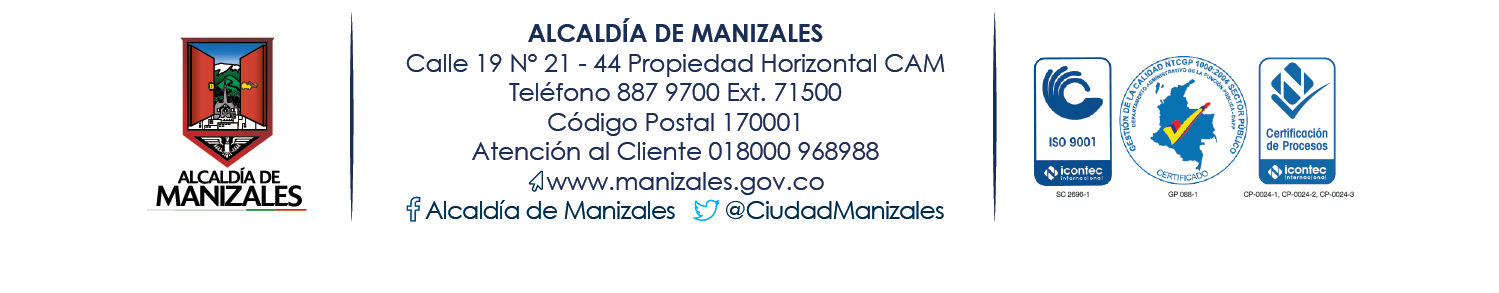 